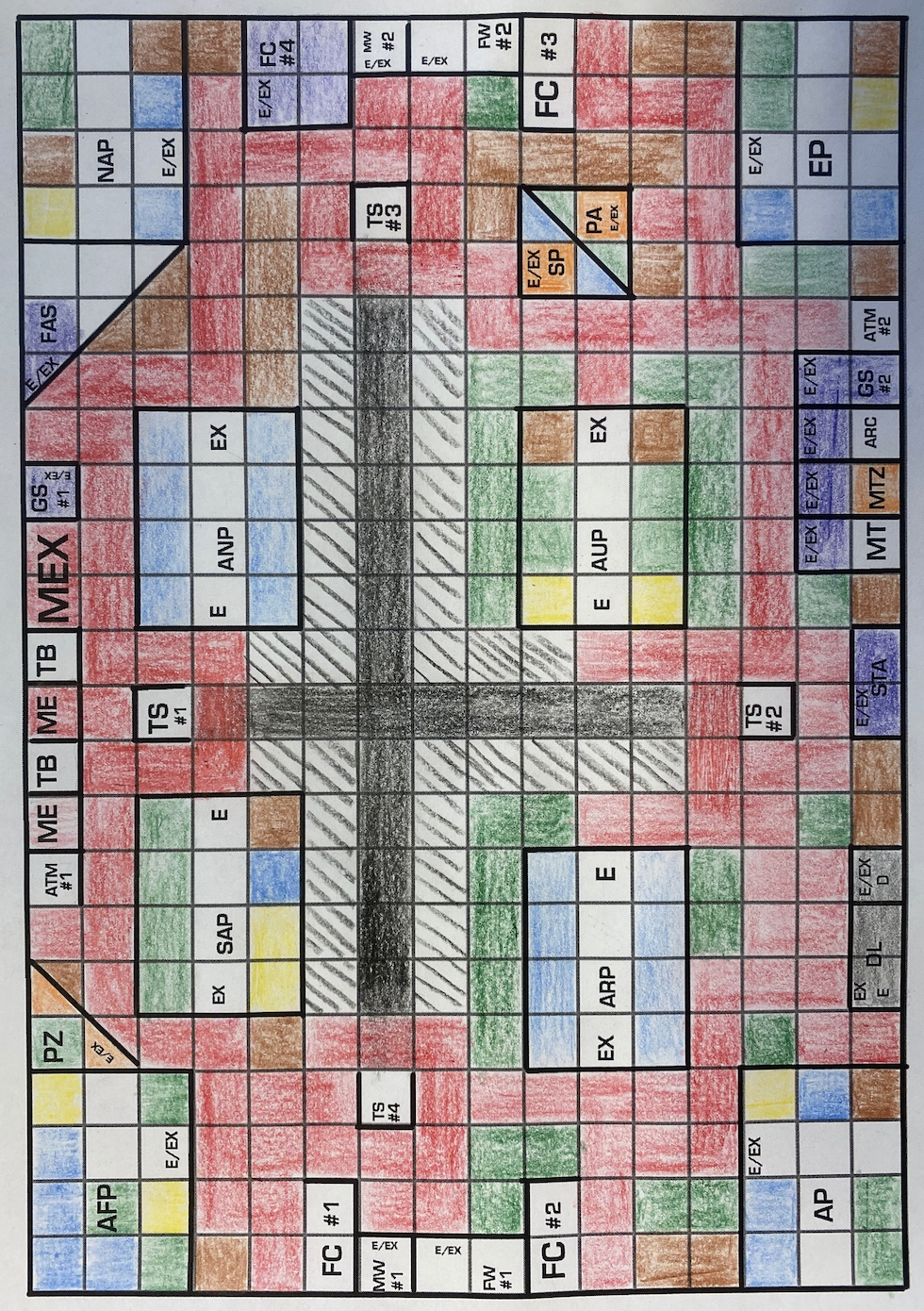 LEGENDTOTAL PERIMETER COSTSZOO PERIMETER FENCE78 Centimeters X $5.00 = $390.00ATM #1, MAIN ENTRANCE, MAIN EXIT, TICKET BOOTH, GIFT SHOP #113 X $5.00 = $65.00STAFF AREA____  X $5.00 = $_____________FOOD COURT #1, MALE WASHROOM #1, FEMALE WASHROOM #1, FOOD COURT #2____  X $5.00 = $_____________AFRICA PAVILION, PETTING ZOO____  X $5.00 = $_____________NORTH AMERICA PAVILION, FIRST AID STATION____  X $5.00 = $_____________SOUTH AMERICA PAVILION:____  X $5.00 = $_____________EUROPE PAVILION:____  X $5.00 = $_____________ASIA PAVILION:____  X $5.00 = $_____________AUSTRALIA PAVILION:____  X $5.00 = $_____________ARCTIC PAVILION:____  X $5.00 = $_____________ANTARCTICA PAVILION:____  X $5.00 = $_____________FOOD COURT #4, MALE WASHOORM #2, FEMALE WASHROOM #2, FOOD COURT #3 ____  X $5.00 = $_____________MOVIE THEATRE, MEET THE ZOOKEEPER, ARCADE/CAROUSEL, GIFT SHOP #2, ATM #2____  X $5.00 = $_____________TROLLEY STOP  #1:____  X $5.00 = $_____________TROLLEY STOP  #2:____  X $5.00 = $_____________TROLLEY STOP  #3:____  X $5.00 = $_____________TROLLEY STOP  #4:____  X $5.00 = $_____________SPLASH PAD, PICNIC AREA____  X $5.00 = $_____________DELIVERIES, DUMPSTER____  X $5.00 = $_____________TOTAL SPENT ON PERIMETER WALLS: $_______TOTAL AREA COSTS (cm2)Grass (Green): _____ X $0.50 = _____Gravel (Black Stripes):  _____ X $0.75 = _____Sand (Yellow):  _____ X $0.55 = _____Soil (Brown): _____ X $0.55 = _____Ice/Water/Snow (Blue):  ____ X $1.00 = _____Asphalt (Black):  _____ X $0.50 = _____Interlocking brick (Red):  ____ X $2.00 = _____Tile (White):  _____ X $0.25 = _____Marble (Purple): _____ X $2.00 = _____Wood (Orange):  _____ X $0.75 = _____AREA TOTAL: ____________________________$10 000 - _________  (Perimeter)_________ (Area)_________ (A $100.00 penalty will be incurred per extra centimeter +/-)_________ (A $100.00 penalty will be incurred per cm2  +/-)_________ (Time Penalty: A $5.00 per minute penalty will be incurred)= ____________________STRUCTURESYMBOLFood CourtFCNorth America PavilionNAPSouth America PavilionSAPAsia PavilionAPEurope PavilionEPAustralia PavilionAUPArctic PavilionARPAntarctica PavilionANPAfrica PavilionAFPGift ShopGSTicket BoothTBATM $ATMTrolley StopTSEntrance DoorEExit DoorEXMain EntranceMEMain ExitMEXSplash PadSPPetting ZooPZFirst Aid StationFASPicnic AreaPAMovie TheatreMTMeet the Zookeeper AreaMTZArcade/CarouselARCParkPFemale WashroomFWMale WashroomMWDumpsterDDeliveriesDLStaff Area/Vet ClinicSTAADD PERIMETER TOTALSADD PERIMETER TOTALS+                                                                        390.0065.0020.0050.0045.0050.0070.0035.0035.0070.0070.0070.0065.0075.0015.0015.0015.0015.0050.0030.00TOTAL$ADD AREA TOTALSADD AREA TOTALS+25.0024.00  4.9516.5028.0011.50234.0014.7527.003.00TOTAL$ADD PERIMETER TOTAL AND AREA TOTALADD PERIMETER TOTAL AND AREA TOTAL+P: __________________A:___________________TOTAL$